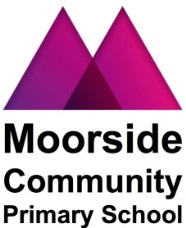 Fond FarewellsMrs Gabbitus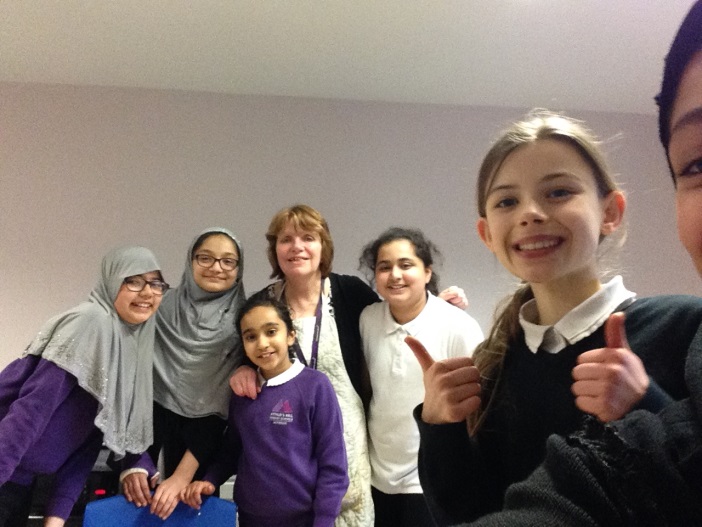 Mrs Graham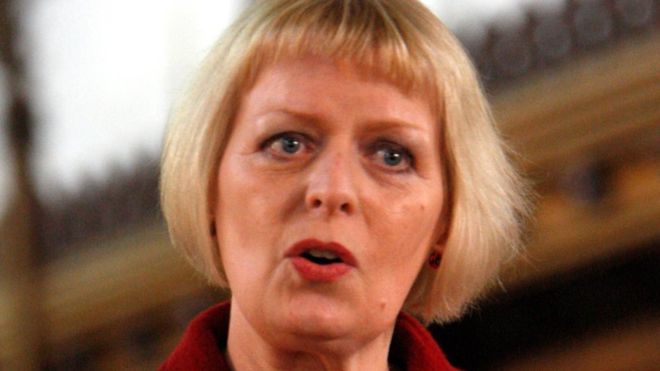 Miss Burns is also beginning her maternity leave and we wish her all the best in her new role as Mummy.Finally, Miss Powell is moving on to pastures new and we wish her good luck for the future.Visit to St. James’ Park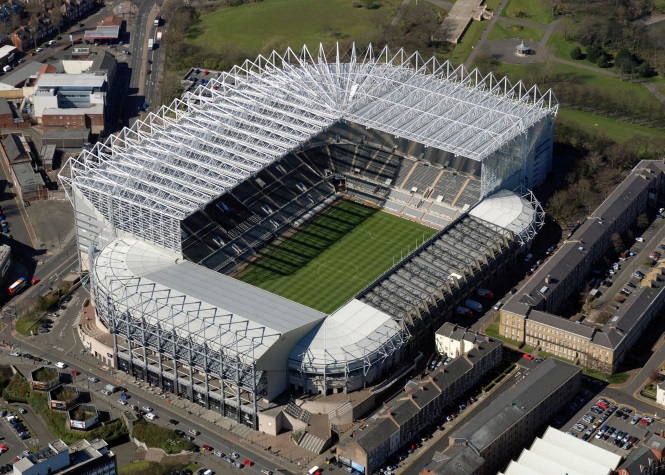 On Thursday 7th December, people from Year 5 and 6, who are Murray house users and school councillors (old and new), went on a trip to St. James’ Park. The purpose of this visit was to help rename the community centre, which has recently been taken over by Newcastle Foundation. However, to ensure that we had an idea of the stadium, we first had a tour of the grounds- led by a tour guide named Tom. He took us to the dressing rooms, where we saw the kits. we walked through the tunnel and sat on the highest seat in the stadium. We ended at a box where we were met by a man called Gav. He showed us the vision for Murray house and also the possible names for it. As a group we voted on the options, such as: Unity, The Park, The Point and more. As a school, we have been given the task of thinking of our own names for the modern building, which will be re-built by 2020. The final four names that we have suggested as a school are:The United StandHi-FiveThe United Centre, and Unity House.By Amber and Arshan, Year 6Wishing you all a very merry Christmas and a Happy New Year! See you all back on the 8th Januray.                                                                            w/c 18th December 2017